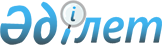 О внесении изменений и дополнений в решение Мактааральского районного маслихата от 24 февраля 2014 года № 28-150-V "Об утверждении правил оказания социальной помощи, установления размеров и определения перечня отдельных категорий нуждающихся граждан"
					
			Утративший силу
			
			
		
					Решение Мактааральского районного маслихата Южно-Казахстанской области от 28 января 2015 года № 39-238-V. Зарегистрировано Департаментом юстиции Южно-Казахстанской области 23 февраля 2015 года № 3050. Утратило силу решением Мактааральского районного маслихата Южно-Казахстанской области от 20 июня 2016 года № 4-21-VI      Сноска. Утратило силу решением Мактааральского районного маслихата Южно-Казахстанской области от 20.06.2016 № 4-21-VI.

      В соответствии с подпунктом 4) пункта 1 статьи 56 Бюджетного кодекса Республики Казахстан от 4 декабря 2008 года, пункта 2-3 статьи 6 Закона Республики Казахстан от 23 января 2001 года "О местном государственном управлении и самоуправлении в Республике Казахстан" и постановлением Правительства Республики Казахстан от 21 мая 2013 года № 504 "Об утверждении Типовых правил оказания социальной помощи, установления размеров и определения перечня отдельных категорий нуждающихся граждан", Мактааральский районный маслихат РЕШИЛ:

      1. Внести в решение Мактааральского районного маслихата от 24 февраля 2014 года № 28-150-V "Об утверждении правил оказания социальной помощи, установления размеров и определения перечня отдельных категорий нуждающихся граждан" (зарегистрировано в Реестре государственной регистрации нормативных правовых актов за № 2573, опубликовано 11 апреля 2014 года в газете "Мақтаарал") следующие изменения и дополнения:

      в правилах оказания социальной помощи, установления размеров и определения перечня отдельных категорий нуждающихся граждан, утвержденных указанным решением:

      7 пункт изложить в следующей редакции:

      "7. Социальная помощь предоставляется в следующие праздничные дни:

      1) 9 мая (День Победы): участникам и инвалидам Великой Отечественной войны, единовременно в размере 100 кратного месячного расчетного показателя;

      2) родителям, супруга (супруг), не вступивших в повторный брак, единовременно в размере 5 кратного месячного расчетного показателя;

      3) бывшим несовершеннолетним узникам концлагерей, гетто и других мест принудительного содержания, созданных фашистами и их союзниками в период второй мировой войны, единовременно в размере 5 кратного месячного расчетного показателя;

      4) лица, награжденные орденами и медалями бывшего Союза ССР за самоотверженный труд и безупречную воинскую службу в тылу в годы Великой Отечественной войны, а также лица, проработавшие (прослужившие) не менее шести месяцев с 22 июня 1941 года по 9 мая 1945 года и не награжденные орденами и медалями бывшего Союза ССР за самоотверженный труд и безупречную воинскую службу в тылу в годы Великой Отечественной войны, единовременно в размере 5 кратного месячного расчетного показателя.".

      9 пункт дополнить подпунктами 8) и 9):

      "8) обеспечение жителям района, получающим адресную соцальную помощь, к присоединению Национальной телевещательной услуге за счет средств местного бюджета, единовременно в размере 15,5 месячных расчетных показателей;

      9) лицам, заразившиеся Синдромом Приобретенного Имунного Дефицита или Вирусом Иммунодефицита Человека по вине медицинских работников и работников в сфере социально бытовых услуг что повлекло вред их здоровью, ежемесячно в размере до 21,9 кратного месячного расчетного показателя.".

      2. Настоящее решение вводится в действие по истечении десяти календарных дней после дня его первого официального опубликования.


					© 2012. РГП на ПХВ «Институт законодательства и правовой информации Республики Казахстан» Министерства юстиции Республики Казахстан
				
      Председатель сессии
районного маслихата:

Е. Ералиев

      Секретарь районного
маслихата:

О. Дандибаев
